План-конспект занятияпедагога дополнительного образования Симоновой Наталья ГеннадьевныОбъединение –коллектив современного танца «Силуэт»Программа - «Современный танец».Группа - 02-61. Дата проведения: - 30.12.2022.Время проведения: 18 ч. 30 мин.Тема занятия: «Разучивание движений. Упражнения для развития гибкости».Цель занятия: формирование и развитие костно-мышечного аппарата. Рекомендуемый комплекс упражнений:1. Разминка:- упражнения для головы: наклоны крестом, круговое вращение, повороты;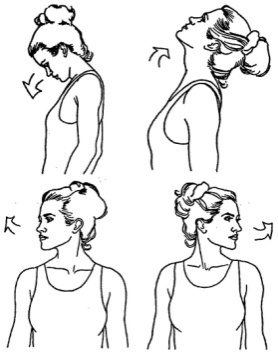 - упражнения для плеч: поднимание-опускание, вращение;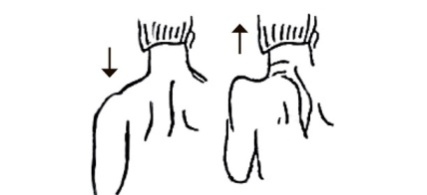 - упражнения для рук: вращение кистями, предплечьями, всей рукой;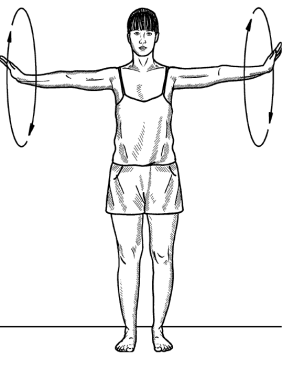 - упражнения для корпуса: наклоны вперед-назад, в сторону;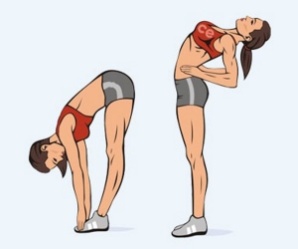 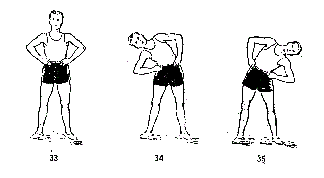 - упражнения для ног: «лошадки» на месте, перемещение с одной ноги на другую в приседе.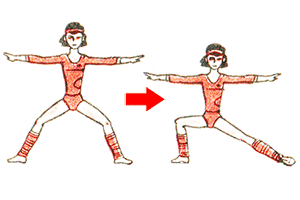 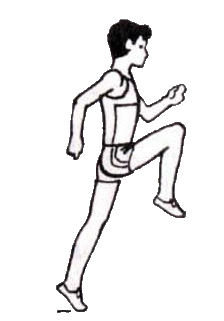 - шпагаты правый, левый, поперечный по 5 минут каждый.  2. Упражнения для развития гибкости:  - «коробочка»                                                   - «качалочка»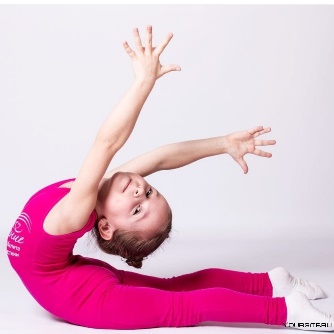 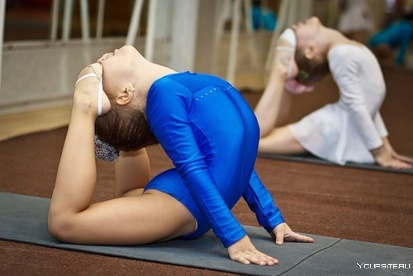   - «корзиночка»                                                  - «мостик»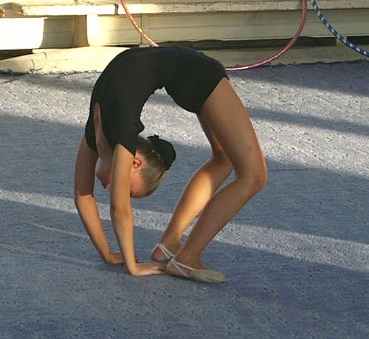 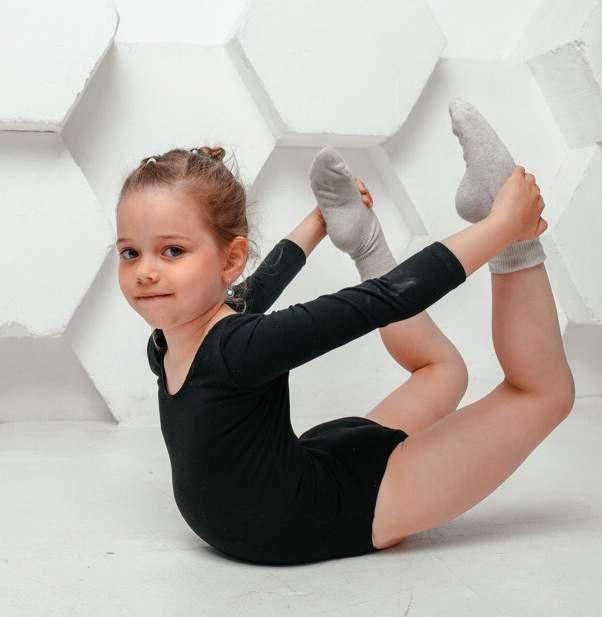 Домашнее задание: - повторение и закрепление шассе в сторону, галоп, марш по точкам с хлопками, мостик, колесо.Обратная связь:Фото самостоятельного выполнения задания отправлять на почту metodistduz@mail.ru  в родительский чат Вайбер.